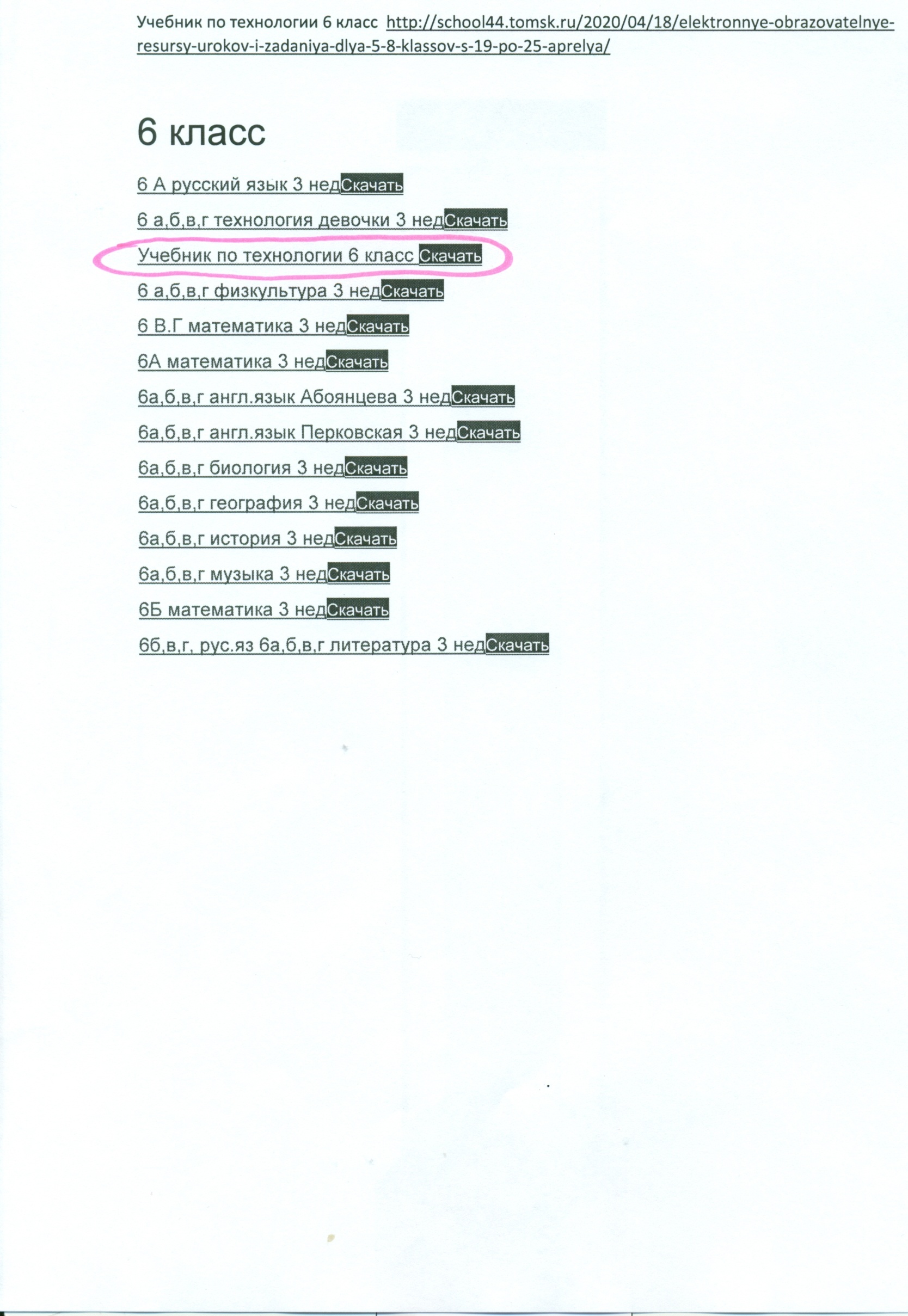 Тема урокаРесурс для самостоятельного изучения темы урока ( ссылка ресурса и комментарии учителя по самостоятельному изучению содержания урока)Тренировочные упражнения по теме урока  (параграф учебника, стр, ссылка ресурса, коментарии)Дата и место размещения выполненных заданий (дата сдачи   задания; адрес электронной почты)6 класс (27.04.2020-30.04.2020)6 класс (27.04.2020-30.04.2020)6 класс (27.04.2020-30.04.2020)6 класс (27.04.2020-30.04.2020)6 класс (27.04.2020-30.04.2020)6 класс (27.04.2020-30.04.2020)6 класс (27.04.2020-30.04.2020)1Элементы машиноведения. Составные части машин. Свойства черных и цветных металлов.  Свойства искусственных материалов.Учебник –  §13, 14Стр. 96-99Стр. 100-103Учебник по технологии 6 класс  http://school44.tomsk.ru/2020/04/18/elektronnye-obrazovatelnye-resursy-urokov-i-zadaniya-dlya-5-8-klassov-s-19-po-25-aprelya/ https://www.youtube.com/watch?v=BhA0hnxom2wгимнастика для глаз занимаемся ежедневно между дистанционными уроками. Ответить  кратко на Вопросы   на стр. 104 .До 01.05.2020направить фото или файл в любом формате  по почтеborodinserguei@yandex.ru2Сортовой прокат. Чертежи деталей из сортового проката.Учебник –  §15, 16Стр. 104-105Стр. 107-108Учебник по технологии 5 класс  http://school44.tomsk.ru/2020/04/18/elektronnye-obrazovatelnye-resursy-urokov-i-zadaniya-dlya-5-8-klassov-s-19-po-25-aprelya/ https://www.youtube.com/watch?v=BhA0hnxom2wгимнастика для глаз занимаемся ежедневно между дистанционными уроками. Ответить  кратко на Вопросы   на стр. 104 .До 01.05.2020направить фото или файл в любом формате  по почтеborodinserguei@yandex.ru